MOGAD ’ ART EXPOSITION  DE   PEINTURE ACRYLIQUE, AQUARELLE, HUILE, PORCELAINE ET BIJOUX   Artistes du Haut-BugeyNos invitées:   Julie Michel–Marie Dos Santos–Véro Rosset–Tatevik Melyan D O R T A NSalle   des   fêtes,   Place   de   l’hôtel   de   ville.Samedi 22, Dimanche  23 AVRIL 2023 Samedi de 14h à  19h  Dimanche de 10h  à  18hEntrée libre          Colette  Canier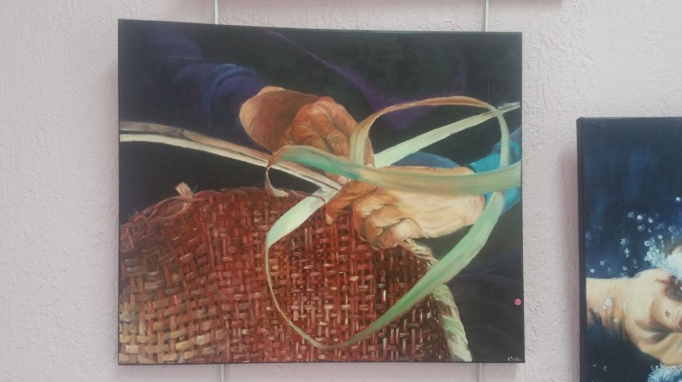    Dominique  Dumont 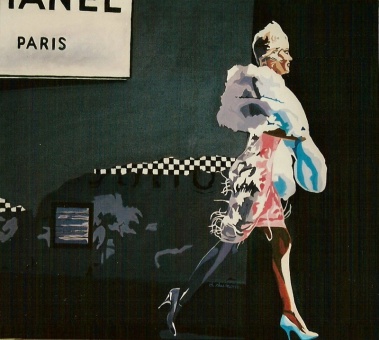  Nicole Dumont Girard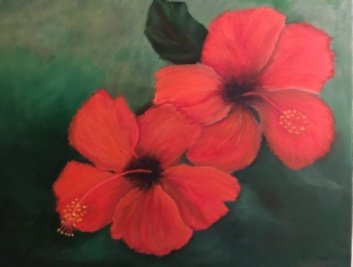    ArletteMarqueyrol 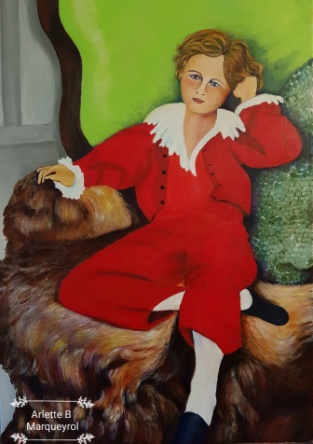       Chantal Parrent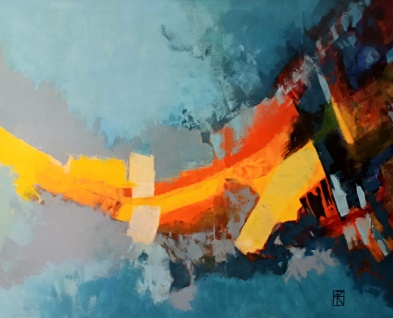    Paulette Péchoux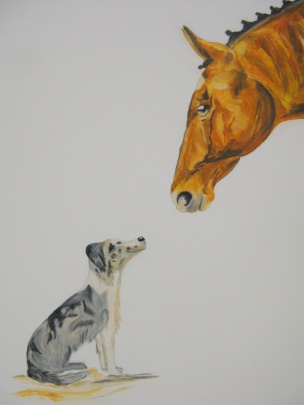 